14 января 2022 года Богучарская центральная библиотека побывала в БСОШ №1 с познавательной экологической программой «Мы этот мир обязаны сберечь». В доступной и простой форме библиотекари рассказали ребятам третьего класса что такое заповедник, чем он отличается от национального парка и заказника, что такое «экологический охраняемый объект», и что им может быть. Ребята узнали сколько заповедников есть в России, какие животные и растения охраняются и занесены в Красную книгу, какие природоохранные территории есть в Воронежской области. В программу были включены элементы игры: ребята разгадывали «Экологические тесты», отгадывали загадки о животных и растениях, участвовали в конкурсе «Кто - есть кто?», находили зашифрованные названия представителей флоры и фауны, проверили свою эрудицию в «Экологической АБВГДейке», узнавали по описанию предмет, находящийся в Чёрном ящике. В ходе программы ребята узнали, как важно беречь нашу планету, не наносить вред природе и что может сделать полезного даже один человек, чтобы мир стал чище, а экология лучше.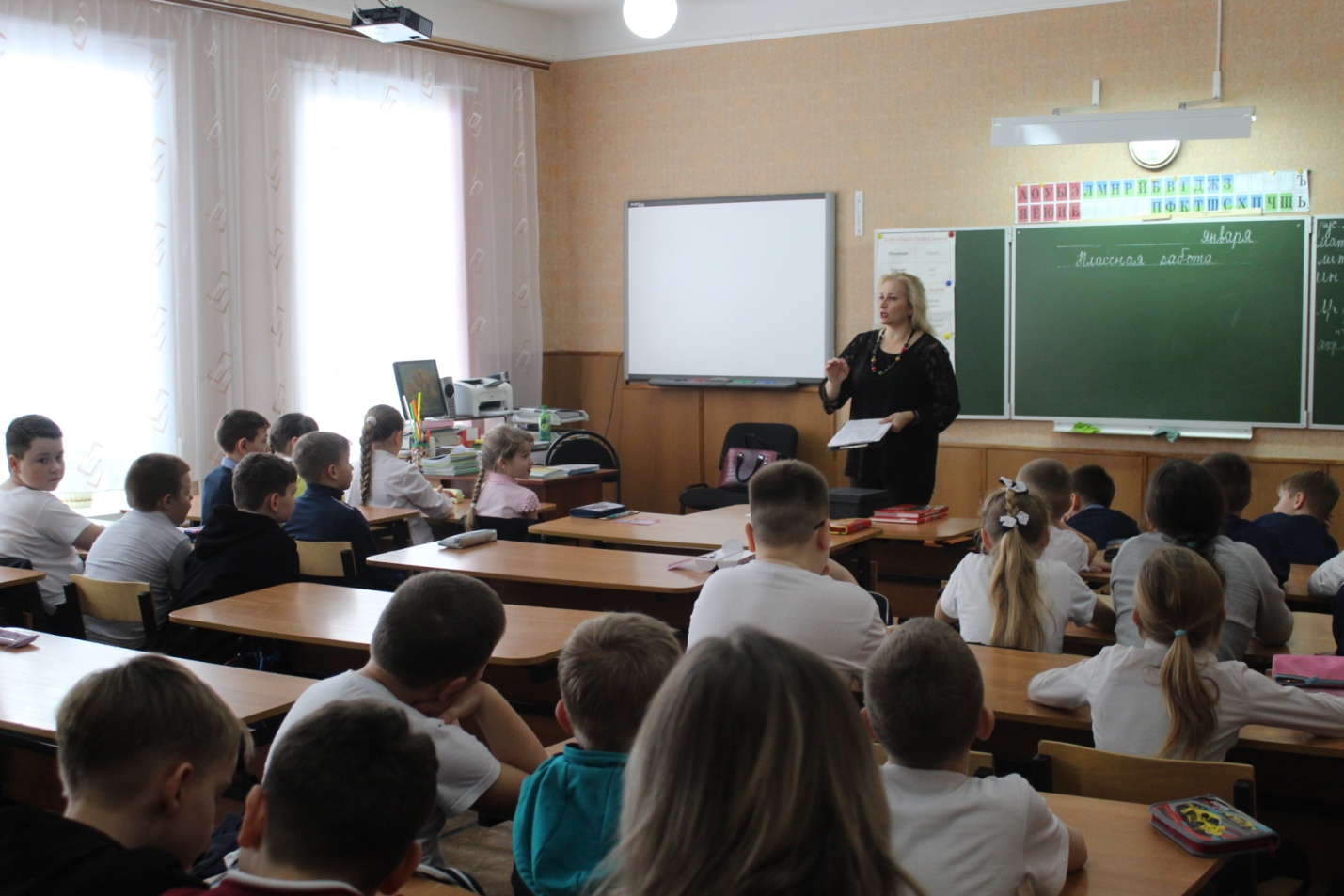 